УТВЕРЖДАЮ начальник управления  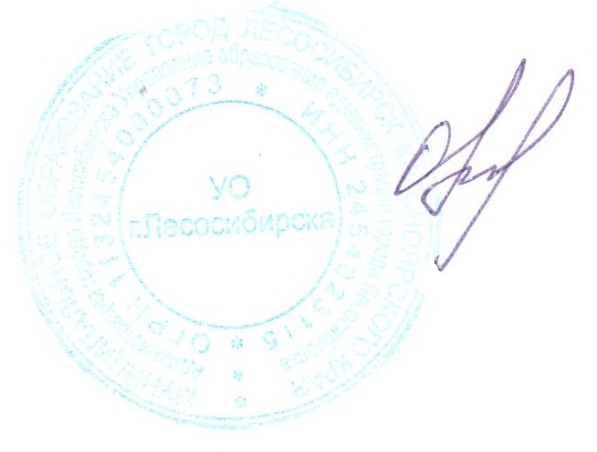 образования  администрации                                                                                                    г. Лесосибирска________ О. Ю.  Егорова« 28 » сентября  2016 гПоложение 
о метапредметной методической кафедре (ММК)Общие положенияМетапредметная методическая кафедра создается для решения наиболее актуальных проблем развития образовательной системы города Лесосибирска. Метапредметная методическая кафедра организуется по принципу единого метапредметного пространства ( научной области знаний, единой проблеме), профессиональным интересам учителей. В состав одной кафедры могут входить педагоги школ города, преподающие смежные предметы ( например, математика,  информатика). Возглавляет группу профессионал, имеющий опыт методической работы в городском образовательном пространстве. Количество кафедр определяется, исходя из необходимости комплексного решения поставленных перед муниципалитетом задач, и утверждается управлением образования администрации города.Метапредметные методические  объединения в своей деятельности опираются на приказы Минобрнауки России от 06.10.2019 №373 «Об утверждении и введении в действие федерального государственного образовательного стандарта общего образования»; от 17.05.2012г№ 413 «Об утверждении федеральных  государственных образовательных стандартов среднего (полного) общего образования», а также на муниципальную  стратегию развития образования. Метапредметная методическая кафедра создается, реорганизуется и ликвидируется начальником управления образования. Метапредметная методическая кафедра в своей деятельности соблюдает Конвенцию о правах ребенка, руководствуется Конституцией и законами РФ, указами Президента РФ, решениями Правительства РФ, министерств образования разных уровней, органов управления образованием всех уровней по вопросам образования и воспитания учащихся.Задачи метапредметной методической кафедрыИзучение и анализ состояния учебно-воспитательного процесса .Создание и разработка программ, проектов, направленных на решение проблемы по выбранной теме.Обеспечение профессионального, культурного, творческого роста педагогов;Освоение нового содержания, технологий и методов педагогической деятельности;Изучение прогрессивного педагогического опыта, его пропаганда и внедрение в практику работы школ городаСодержание и основные формы деятельности метапредметной методической кафедрыИзучение нормативной и методической документации по проблемной теме;Обобщение и распространение педагогического опыта по данной теме;Отбор содержания и составление рабочих программ, проектов по проблеме с учетом разновозрастных особенностей учащихся;Обобщение и распространение передового опыта педагогов;Организация работы по накоплению дидактического материала, его диссеминации;Организация деятельности метапредметной методических кафедрыВозглавляет работу кафедры профессионал, имеющий опыт методической работы в городском образовательном пространстве. Работа метапредметной методической кафедры проводится в соответствии с планом на текущий учебный год. План составляется руководителем кафедры, рассматривается на заседании кафедры, согласовывается с заместителем директора МИМЦ и утверждается начальником управления образования.Заседания метапредметной методической кафедры проводятся не реже 1 раза в четверть, фиксируются протоколом.При рассмотрении вопросов, затрагивающих тематику или интересы других метапредметных методических кафедр, на заседания необходимо приглашать их руководителей (учителей).Отчет по работе метапредметной методических кафедры предоставляется в конце учебного года.Кураторство над деятельностью тематических групп осуществляется методистом МИМЦ.Ожидаемые результаты деятельности метапредметной методической кафедры Обобщение педагогического опыта педагогов по темам – аналитическая справка;Создание и реализация программы, проекта по теме;Создание банка дидактических материалов по проблеме.Документация метапредметной методических кафедрыПоложение о метапредметной методической кафедре;Приказ об открытии метапредметной методической кафедры ;Приказ о назначении на должность руководителя метапредметной методической кафедры;План работы на текущий учебный год;Протоколы заседаний метапредметной методической кафедры;